Lima, 07 de mayo de 2018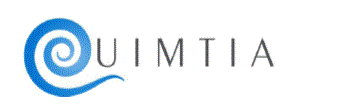 Estimados Proveedores,Con la finalidad de mejorar la recepción de sus facturas, así como el registro oportuno para la programación de los pago.Se les informa que a partir de la fecha las facturas, notas de crédito y notas de débito que nos envíen, ya sean físicas y/o virtuales deberán de cumplir con los siguientes requisitos:*Considerar que de no enviar la información solicitada no podremos recepcionar los documentos.Así mismo les hacemos recordar que la recepción de comprobantes físicos son los días lunes, miércoles y viernes de 8:00 am a 1:00 p.m en Calle Dean Valdivia 148, San Isidro (mesa de partes Quimtia 1er piso). El corte mensual son los días 25 de cada mes reaperturándose el primer día hábil del mes siguiente. Tomar en cuenta que las Notas de crédito solo serán recepcionadas en el mes de su emisión no aceptándose por ningún motivo notas de crédito emitidas con más de un mes de antigüedad.REQUISITOS PARA:RECEPCIÓN FÍSICARECEPCIÓN VIRTUALÚnico correo (recepcion.efacturas@quimtia.com)Prestación de servicioFactura.Orden de servicio impresa  (4700…..)HES impresa.Indicar en la factura la orden de servicio.Indicar n° de HES.Venta de BienesFactura.Guía de remisión.Orden de Compra impresa.Indicar n° de la guía de remisión en la factura.Indicar  n° de la orden de compra en la factura.Nota: Si en la factura virtual no se puede indicar la GR, deberán de entregarnos en físico la factura con su guía impresa.